 North Platte Junior HighTuesday, January 18, 2022The JH FFA meeting scheduled for today has been postponed until this Thursday. There is a meeting right now in the JH commons for any 8th grade girl interested in playing volleyball next year.Cupcake order forms are available in the office. If you would like to send someone a cupcake, they will be delivered on Valentine’s day. They are not due back until FEB 1st so you can pick up anytime before school, after school, or in between classes. There is a sign up sheet on the office window for anyone interested in participating in the spelling bee.Walkers- make sure you are not walking on the road!!You need to walk on sidewalks or grass AWAY FROM CARS!!Just a reminder – Lunch only 4 to a table at lunch and no ala cart or extra charges if your account is more than -$20Students- if you have lunch money, please bring it to the office now. Students- Please make sure EVERYTHING in the locker rooms is either secured in a locker or taken home with you. DO NOT LEAVE ANYTHING OUT!!! There are other schools using the locker rooms almost nightlyStudents – if you are eating lunch in the classrooms, make sure you ask the kitchen for Styrofoam trays. DO NOT TAKE PLASTIC TRAYS INTO THE CLASSROOMSYearbooks are for sale! $25 each. Order forms are in the office. Looking Ahead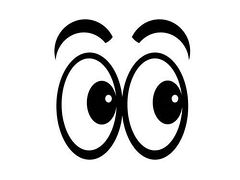 Thursday 1/20 – JH FFA meeting after school until 4:30, Academic Bowl @ West PlatteTuesday 1/25 – Academic Bowl @ homeThursday 1/27 3rd and 4th hours – Spelling Bee, , Academic Bowl @ homeMonday 1/31- Academic Bowl @ Mid Buch